Сценарий утренника«Праздник Весны»Разработали:Галузина Светлана ВладимировнаГоршенина Елена ВалерьевнаКолотова Ольга НиколаевнаПаламарчук Любовь ЛьвовнаСтепанова Галина ФедоровнаТема: « Пришла весна»Образовательные задачи: Развивать музыкальные и творческие способности дошкольников в различных видах музыкальной деятельности, звуковую культуру речи воспитанников, связную речь.Воспитательные задачи: Формировать положительное отношение ребенка к окружающему миру, к своей семье, сверстникам, самому себе;Продолжать учить  рассказывать громко и четко стихотворения;Учить выполнять движения, одновременно четко исполняя песню, следить за ровным кругом, красивым шагом; Приобщать к активному участию в играх, соблюдая все правила.Оборудование к празднику: игрушки, разноцветные ленты, музыкальные инструменты, ортопедические мячи, самовар.Зал оформлен шарами, веточками цветущих яблонь, звучит щебетанье птиц (фонограмма). Пауза.Мальчики выходят под фонограмму «Улыбка», проходят круг, с середины идут к зрителям парами расходятся по бокам.Девочки бегут с цветочками под фонограмму музыки «Вальс цветов» Чайковского.Организуются пары - девочка, мальчик.Ведущий: Дорогие ребята, уважаемые гости, мы рады приветствовать вас в нашем зале. Поздравляем всех вас с праздником весны!!!1 ребенок: Журчит капель и весна в эту дверьЯркой птицей сегодня вспорхнулаТак давайте же петь, веселиться, шутитьВ честь весны, что тепло нам вернула!2 ребенок:Весна! Как радостно дышатьВ саду у первых почекИ в теплый день потом встречатьРаскрывшийся листочек!3 ребенок:Весна! Весна! Пришла опять!С утра смотрю в окошкоЯ выхожу теперь гулять В резиновых сапожках!4 ребенок:Я не гуляю просто такА радуюсь и знаюВесна приходит неспростаЯ тоже подрастаю.5 ребенок:И мир молодеет от солнца и светаУлыбки, улыбки и нет им числаПтиц щебетанье, цветные рассветыВесенняя песенка нам принесла.Звучит песня в исполнении всех детей группы «Весенняя» - Зарецкая.1 куплет:Песенка весенняяПовстречалась с намиПесенка весенняя с добрыми словамиУлыбнулась всем она, стало веселейУлыбнулась, улыбнулась песенка, улыбнись и ей (3раз)2 куплет:Пробежалась песенкаПо зеленой травкеЗасмеялось солнышко и играет в пряткиПесня ручейком звенит, стало веселейУлыбнулась, улыбнулась песенкаУлыбнись и ей.( 3р)3 куплет:Листья распускаются, и сады цветутПтицы возвращаются, весело поютУлыбнулась песенка, стало веселейУлыбнулась, улыбнулась песенкаУлыбнись и ей (3р)Дети садятся на стульчики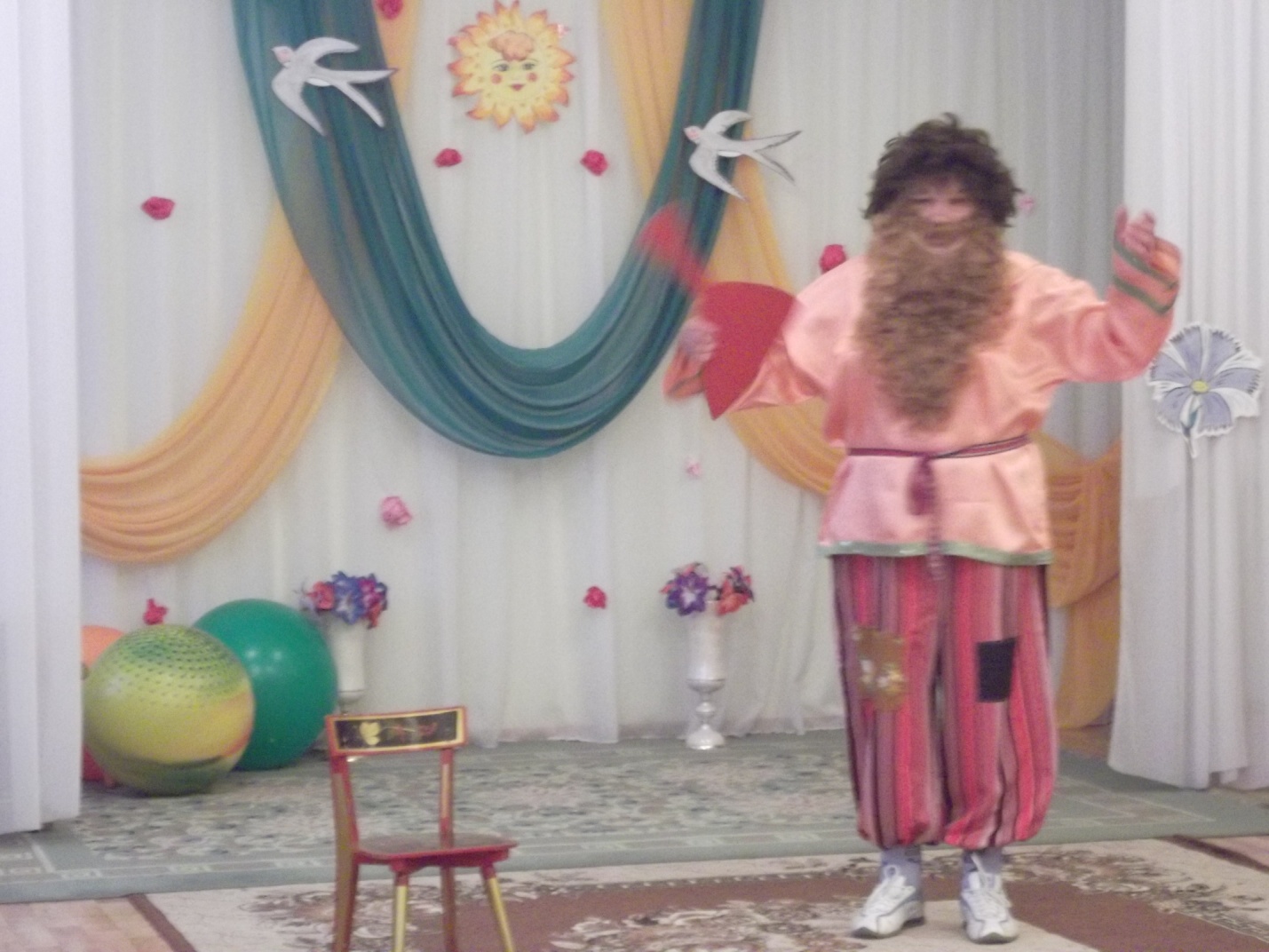 Идёт медленно Дед с балалайкой, голова опущена на детей не смотрит, садится на скамейку, грустно поёт: Тренди – бренди балалайкаВеселее наиграй – каТренди – бренди восемь разОчень скучно мне у вас.-Эх! Скукотища какая! Весна пришла, а поиграть и повеселиться не с кем.Давненько никто в гости ко мне не захаживал. Хоть – бы кто – нибудь пришел, вот было бы хорошо! О, О!!! (видит детей, пугается) Ой, кто это?Откуда так много детей?Ведущий: « Здравствуйте, дедушка! Это ребята из детского сада».Дед: «Это, что за сад – то такой? Там что растет? Яблоки или груши какие невиданные?Ведущий: Уважаемый дедушка, не волнуйся, тебе сейчас наши дети всё расскажут.6 ребенок:Рано утром всех ребят, мамы водят в детский садТам рисуют и играют и танцуют, и поютИ вам скажем по секретуОчень весело живут!7 ребенок:Есть на свете чудо  - чадВ этот  сад идти я радЗдесь и летом и зимоюВсе друзья мои со мной.8 ребенок:Хорошо живется тут И сады у нас цветутНе черешни и не вишниСаши, Вани и Катюши.9 ребенок:Здесь растут не вишенкиЖенечки и МишенькиИ шумят на веточкахМаши, Нади, Светочки.10 ребенок:Наш любимый садоводВсех по имени зоветВоспитательница нашаС нами пляшет и поёт.11 ребенок:Помогают ей с утраНянечки и повараСторожит здоровье нашеМедицинская сестра.12 ребенок:Здесь всегда играют детиМного маленьких ребятХорошо, что есть на светеВсе: Наш любимый детский сад.13 ребенок:Песенку мы эту любимИ поём её всегдаПодпевайте с нами дружноВам понравится она!Песня «Детский сад»Выходят солисты – мальчик и девочка.Солисты: 1 куплетМы с тобой проснулись раноМы шагаем в детский садТам игрушки, там зверюшкиОжидают всех ребят.Все: И Танюшку и АнтошкуИ   Катюшку и СережкуВсех приветливо встречает детский сад.2 куплет:  Все: День зарядкой начинаемЗдесь танцуем и поём И нисколько не скучаемВместе весело живём.Солисты: И Танюша и АнтошкаИ Катюшка и СережкаОчень весело мы в садике живем.Все: 3 куплетНадо другу улыбнутьсяВедь живем одной семьёйЧтобы ссориться и дратьсяНет причин у нас с тобой.Солисты: Вместе весело играемМы друзей не обижаемВедь для ссоры нет причин у нас с тобой.Дед: «Ай да песня!!! Как дружно вы её пели!  Спасибо друзья. А можно мне у вас остаться?Дети: Дедушка, оставайся с нами!14 ребенок:В танцах веселых кружитьсяПесни петь, играть, веселиться.Давайте дедушка поиграем?Дед: «Есть у меня одна игра, вам понравится она! Называется она Жадина»Посмотрите, какое множество разных игрушек находится тут, ваша задача, как можно больше в руки набрать игрушки.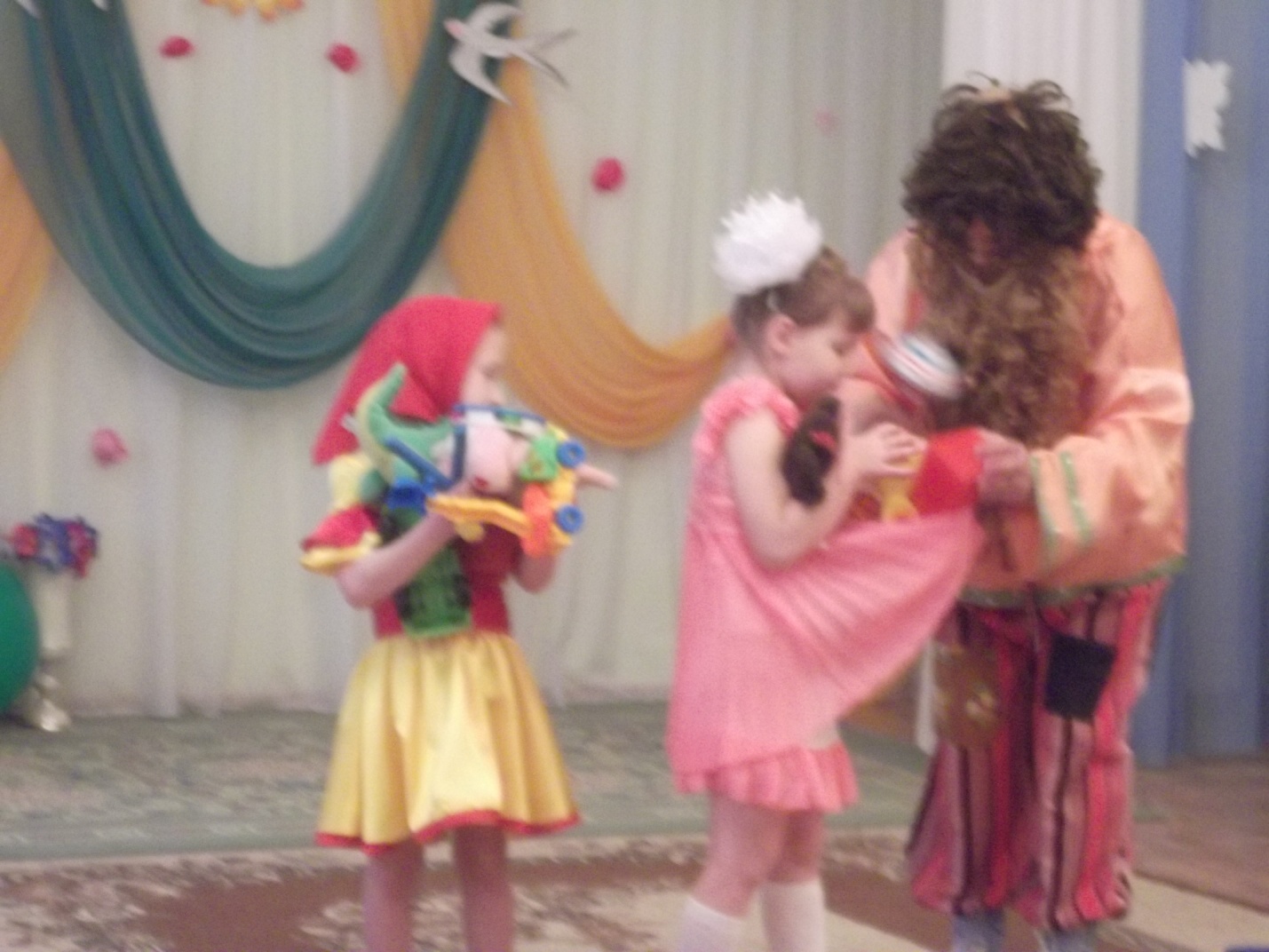 Проводится игра  под музыкальное сопровождение.Дед: А стихи рассказывать умеете? Я очень люблю  стихи  про весну.Ведущий:  Конечно умеем, послушай дедушка.Дети читают стихи про весну.Я. Ким «Апрель»В. Жуковский «Жаворонок»Р. Сеф «Отчего весна пришла весной»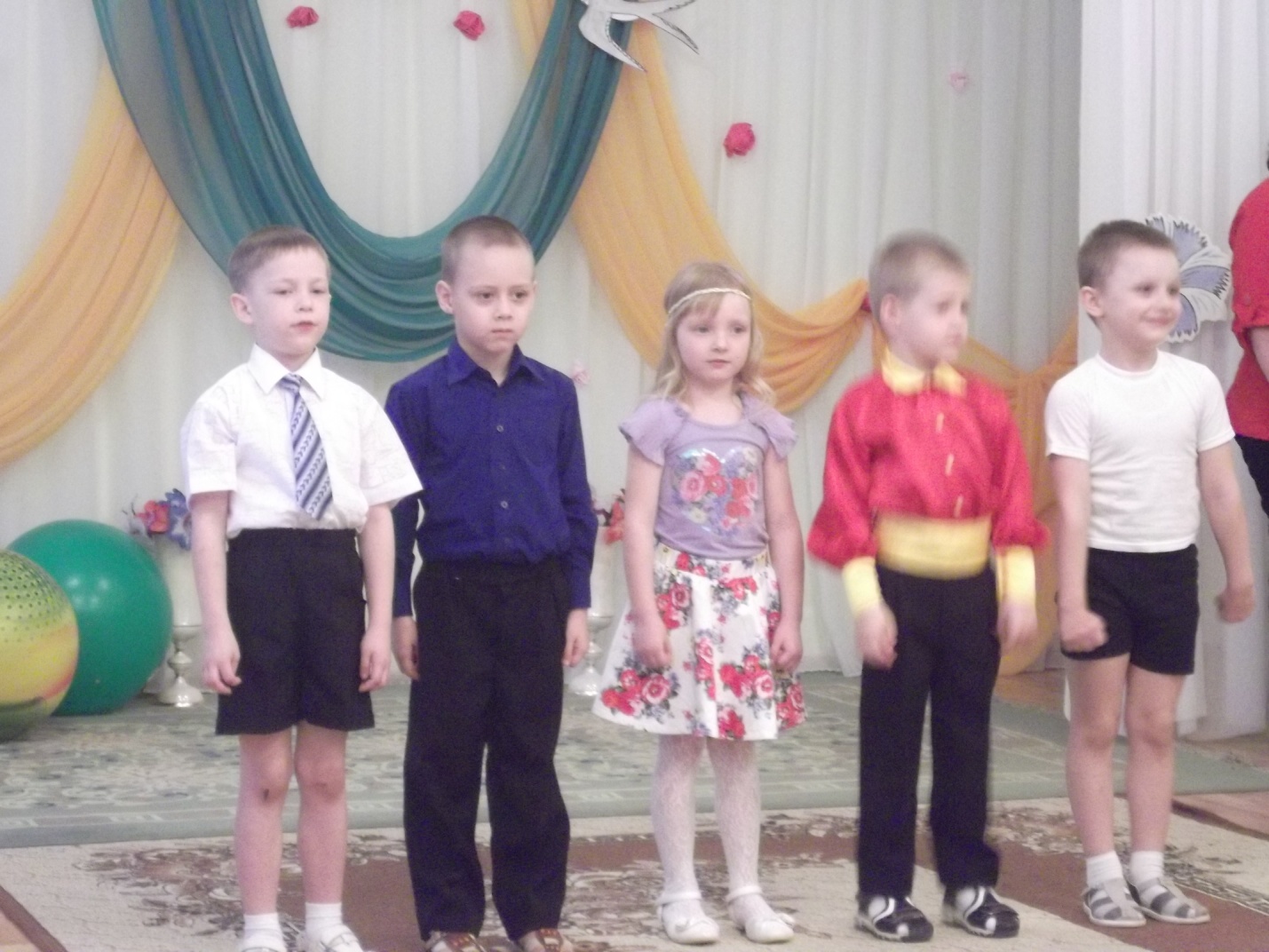 Дед: Спасибо ребята и стихи замечательные вы прочли. О.О. Что с ногами не пойму вправо, влево носятся. Не стоят они на месте в пляску так и просятся.15 ребенок: Эй, раздайся народ, меня пляска берет.16 ребенок: В круг нам надо дети встать, и весняночку сплясать.Дети встают в круг, идут и поют:1 куплет: Пришла весна, ой пришла весна, погляди – ка дружок, зеленеет лужок.Припев: Ярче солнышко сияй, мы встречаем праздник май.2 куплет: В садах звенят, голоса ребят. Смело в круг входи, хоровод заводи.Припев: тот - же.Дед: Оттоптал себе я ноги, лучше сяду, посижу. Загадаю вам загадки, кто смышленей – погляжу!1 загадка:Большой подсолнух в небеЦветет он много летЦветет зимой и летомА семечек все нет!  (солнце)2 загадка:Для одних он – садоводДля других он – полеводУспевает везде бытьПоле, луг, сад полить (дождик)Дед: А вот ещё загадка!Только дождик удалилсяВ небе мостик появился.Ярко выгнулся дугойБудто пояс золотой ( радуга)Дед: Ребята, а вы знаете, какие цвета у радуги?Дети: называют все цвета радуги.Дед: Молодцы, ну всё знают, всё умеют!Ведущий: Наши дети умеют танцевать. Предлагаем вашему вниманию красивый танец с ленточками.Танец с ленточками (под музыку из к/ф «Приключения электроника»- «Прекрасное далекое»).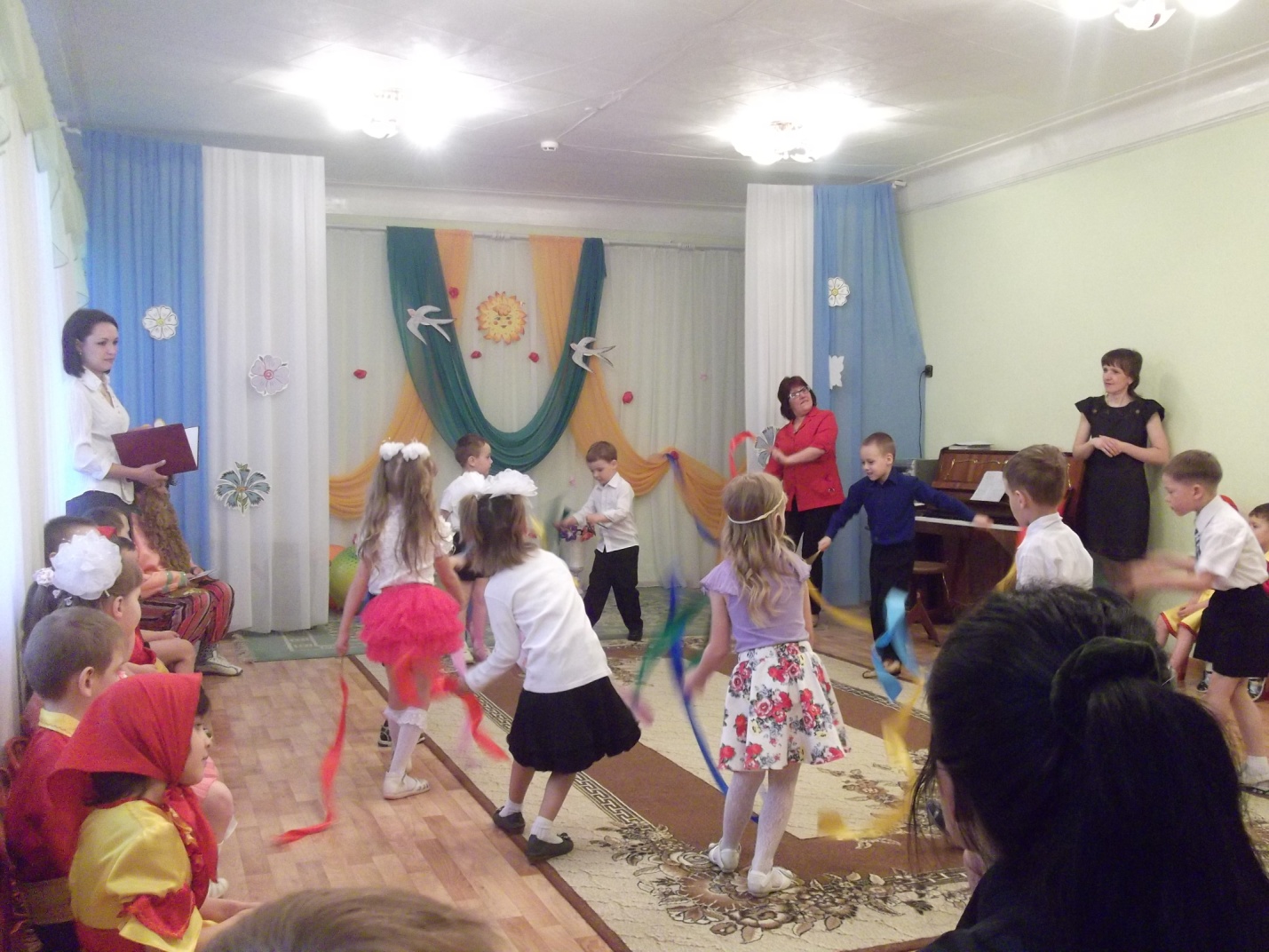 Звучит музыка, идет Шапокляк.Шапокляк: Вам привет! Девочки – вертелочки, мальчишки – кочерышки, наша вам с кисточкой. Вы чего притихшие такие? Меня - то хоть узнали? Дети: Старушка шапокляк!!!Шапокляк: Прямо – таки сразу и старушка, зовете меня лучше – Мадам Шапокляк! Я тут шла себе мимо, вижу детский сад какой – то дай думаю, зайду, погляжу, чем тут современные дети занимаются. Что собрались - то?17 ребенок:		К нам пришла Весна - Красна!Заходи в гости к нам!Рады мы всегда гостям!Шапокляк: Я уже и так зашла. Так говорите праздник у вас? Я очень праздники люблю. А что вы на них делаете? Хулиганите? Проказничайте? Нет? Поете? Танцуете? Играете?  О.О, а я то, как играть люблю, я ведь такие классные игры знаю. Вот такая веселенькая, забавненькая игра к примеру:Слушайте и запоминайте.Намазываем скамеечку клеем, а  кто – нибудь, когда – нибудь  на неё усядется и прилипнет  хорошенько. Надо подойти сзади  тихонечко, да как заорать в самое ухо. А, А, А, А!!! Все сразу довольные и счастливые.Нравится вам моя игра?Дети: Нет!Шапокляк: Не нравится? Тогда вот другая, тоже веселенькая.Идет себе человек по улице, прогуливается. А тут веселенький мальчик, прыгает двумя ногами в лужу и обливает прохожего грязью с головы до пяток. Правда здорово! Дети: Нет!Шапокляк: Какие привередливые дети! Ничего им не интересно, ничего им не весело, Прямо и не угодить таким.Дед: Слушай старушка шла бы ты отсюда. Ты зачем таким плохим играм детей учишь?Шапокляк: Всё, всё, всё! Больше не буду. А в какие игры вы любите играть?18 ребенок: Много игр конечно знаем, с удовольствием играем. В игры интересные забавные, чудесные!Ведущий: Ребята давайте поиграем в игру:«Сороконожка» (дети приседают берут друг друга за талию и передвигаются в разных направлениях друг за другом).Ведущий: А вот ещё одна игра, вас порадует она!«Веселые наездники» (на ортопедических мячах дети передвигаются до определенного ориентира и назад, кто быстрее).А эта игра посложнее называется она «Оркестр»  прежде чем зазвучит музыка, надо отгадать, что за инструмент издает звук? Посмотрите, вот в этом музыкальном домике, живут музыкальные инструменты. Сейчас зайду и посмотрю, какие? Заходит за домик, поочередно звучит тот или иной музыкальный инструмент. Кто из детей дал правильный ответ подходит и берет этот инструмент, затем все отгадавшие загадки играют на музыкальных инструментах следующую мелодию.«Калинка» р.н.м.,  «Ой вы сени, мои сени» р.н.м.,  «В траве сидел кузнечик» Шапокляк: О. Это удивительно интересно, а игры какие, ну просто здорово! Сейчас угощу вас конфетами (достает из своей сумочки конфеты)- Ребята, кто хочет конфету? Будешь? А ты будешь?  Ты наверное любишь сладенькое? (протягивает конфету детям).Ребенок: ДаШапокляк: быстро разворачивает конфету и кладет к себе в рот.- Не будешь, и не надо! А ты хочешь? (опять съедает) хочешь да? А нету!Слушай дед, а ты хочешь ребятам помочь? Я тут все же решила ребяток вкусненькими конфетами угостить, а у меня вдруг уже все закончились. Так ты дедуленька сгонял бы в магазинчик, купил бы пару кило какой – нибудь карамельки.Дед: А волшебное слово?Шапокляк: Давай быстрее!Дед: Это не волшебное слово.Шапокляк: Фу, ты, ну ты ножки гнуты. Тренди – бренди колбаса начинайтесь чудеса.Дед: Нет, это  тоже не волшебные слова.Шапокляк: Что же это за слова такие? Я их не знаю вовсе. Ребята, скорее вы мне помогите, волшебные слова мне срочно подскажите.Дети называют: пожалуйста, будьте так любезны, спасибо, будьте так добры и т.д.Шапокляк: Поняла, поняла! Я девушка сообразительная! Готов дед? Ну слушай: «Пожалуйста, будь так любезен!», «Не будите, ли вы так любезны!»Дед: Ладно, так и быть схожу. Ребят угостить – это хорошее дело. Только смотри ничему плохому детей не учи (уходит).Шапокляк: Ну, вот ушёл, наконец – то. Примусь – ка я, пожалуй, за ваше воспитание. А то, вы не довоспитанные какие – то. Слушайте и запоминайте. Если ты пришёл к знакомым, не здоровайтесь ни с кем,Слов: пожалуйста, спасибо, никому не говори.Отвернись и на вопросы, ни на, чьи не отвечай.И тогда никто не скажет, про тебя, что ты болтун.Всё понятно? Всё запомнили? Хорошо!А теперь я вам расскажу, как правильно вести себя с девчонками.Девчонок надо никогда, нигде не замечать.И, не давать проходу им нигде и никогдаИм надо ножки подставлять, пугать из – за угла.Чтоб сразу поняли они, до них вам дела нет.Девчонку встретил, быстро ей показывай языкПускай не думает она, что ты в неё влюблен!Запомнили! Молодцы!Идет Дед: А вот и я, старался по - быстрей вернуться. Ничему плохому она вас не учила.Дети отвечают: Учила.Дед: нет Шапокляк я уверен, что твои вредные советы нашим детям не пригодятся. Эх ты! А ещё дама приличной наружности. Не стыдно тебе?Шапокляк: А ты меня дед не стыди, видела я таких.Давай лучше веселиться, а то не себе ни людям. Эх! Душа праздника просит. Ну- ка, молодежь  вставай, веселый танец начинай! Танец «Самовар» (современная обработка)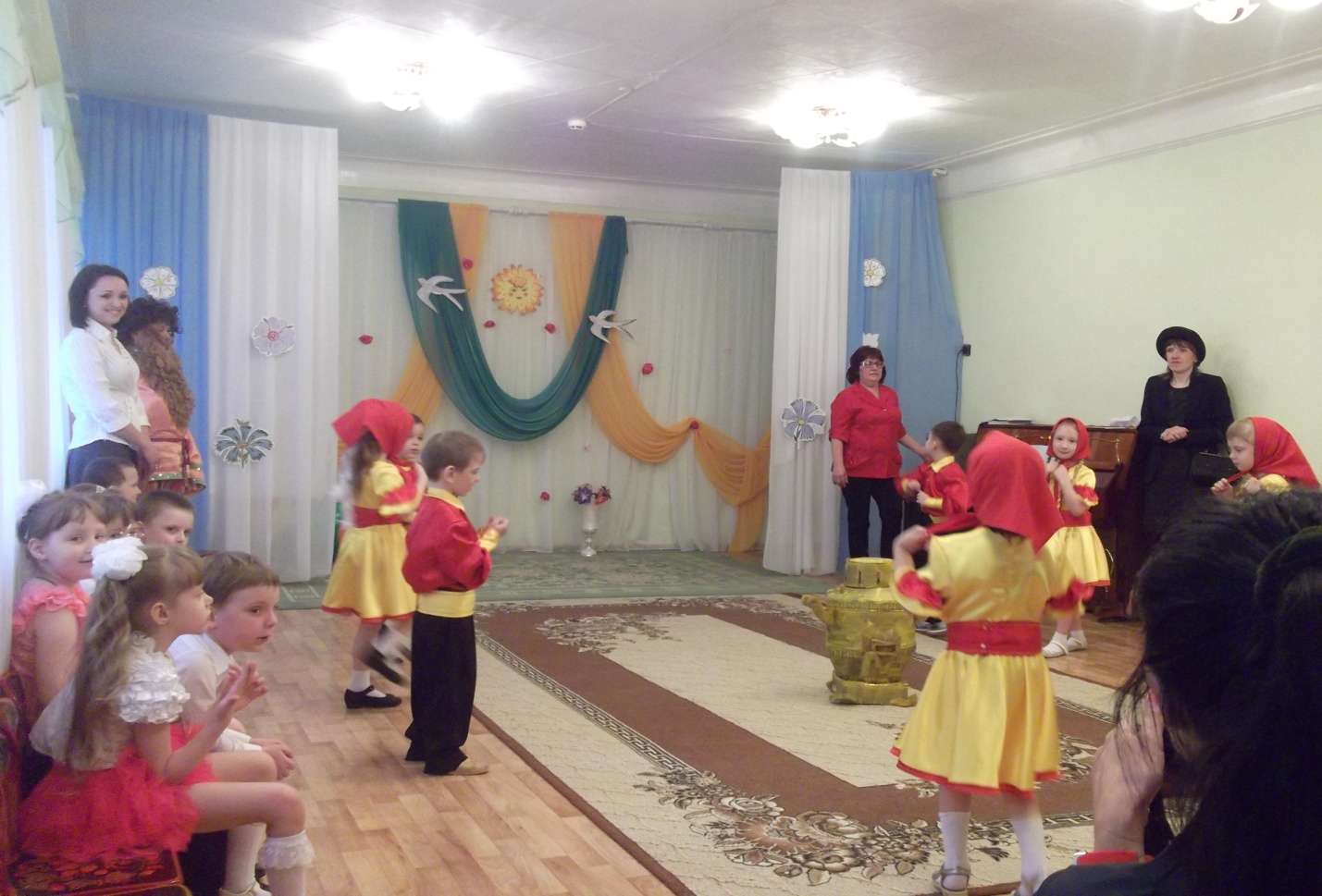 Шапокляк: Молодцы! Для таких разумных деток не жалко даже и конфет. Дед, ты конфетами ходил?Дед: Конечно ходил.Шапокляк: Конфеты купил?Дед: Конечно купил.Шапокляк: Ну где они?Дед: Кто?Шапокляк: Конфеты.Дед: Какие?Шапокляк: Ты за конфетами ходил?Дед: Ходил.Шапокляк: Конфеты купил?Дед:  Купил.Шапокляк: Так где они?Дед: Кто?Шапокляк:  Конфеты.Дед: Какие? Шапокляк: Ты за конфетами ходил?Дед: Ну ходил.Шапокляк: Конфеты купил?Дед: Купил.Шапокляк: Так где они?Дед: Кто?Шапокляк: Конфеты.Дед: Какие?Шапокляк: Ты дед чего? Издеваешься? Ты же в магазин специально за конфетами ходил. Я еще слова, какие – то трудно доступные, для этого учила.Что же ты сейчас тормозишь?Дед: Не торможу и не издеваюсь, а шучу. Я хотел тебя немного проучить. Поняла теперь, как неприятно, когда над тобой подшучивают. А конфеты, вот они! Как же ребят отличных не угостить?Угощает.